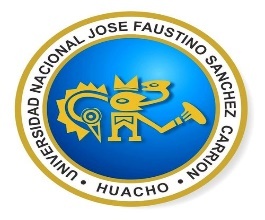 UNIVERSIDAD NACIONAL JOSE FAUSTINO SANCHEZ CARRIONFACULTAD DE CIENCIAS SOCIALESESCUELA PROFESIONAL  DE TRABAJO SOCIAL2017 - II.- DATOS GENERALESII.- SUMILLA Y DESCRIPCIÓN DEL CURSOIII.- CAPACIDAD AL FINALIZAR EL CURSOIV.- INDICADORES DE DESEMPEÑOV.- DESARROLLO DE LAS UNIDADES DIDÁCTICASVI.- MATERIALES EDUCATIVOS Y OTROS RECURSOS DIDACTICOS:6.1. Medio Escritos: Libros seleccionados según bibliografía; Separatas; Guías de Resumen, Fotocopias de Textos seleccionados.6.2. Medios Visuales: Proyector de Multimedia6.3. Medios Informáticos:   Internet. Plataformas virtuales.VII.- EVALUACIÓNPara efectos de evaluación, se evaluará el aspecto cognitivo, procedimental y actitudinal.En relación a lo cognitivo se evaluará en forma escrita a través de pruebas  donde se formulará preguntas dicotómicas, de análisis, concepto y de respuesta múltiple. Así como la evaluación oral en aula individual y grupal. Con una evaluación de 0 a 20Reglamento Académico General R.CU.Nª0105-2016.CU-UNJFSC del 01/03/2016.Art. 121.  Asistencia de clases obligatoria, más del 30% inasistencias injustificada,Desaprueba la asignatura.Artº130. Calificación de carácter cuantitativo vigesimal, escala 0 a 20. NotaPromocional mínima es 11. La fracción 0.5 es válido para nota promocional a favordel alumno.Siendo el promedio final (PF), el promedio simple de los promedios ponderado  de cada módulo (PM1, PM2, PM3, PM4); calculado de la siguiente manera:7.1.  En la evidencia de conocimiento al término de la primera unidad el estudiante:Prepara, sustenta y explica un resumen sobre planificación como instrumento de gestión en la sociedad actual tomando como base la data de la CEPAL; finalizada la segunda unidad:Prepara , sustenta y explica un resumen sobre los ODM y los ODS, y su relación con las Políticas de Estado tomando como base normatividad vigente; concluida la tercera unidad académica:Presenta, Fundamenta y explica el proceso metodológico de elaboración de la misión , visión , análisis interno y externo,  tomando como base normatividad vigente; terminada la cuarta unidad: Usa los diagnósticos de las organizaciones y diseña programa de atención para mejorar las  condiciones de vida,  tomando como base la normatividad vigente7.2. En cuanto a la evidencia de producto el estudiante al término de la primera unidad académica:Explica el origen de la planificación en el contexto histórico de la sociedad, en base a bibliografía existente; terminada la segunda unidad académica: Ejecuta guías de recojo de información  para identificar las Políticas de Estado en las diferentes organizaciones, bajo los lineamientos de investigación; al finalizar la tercera unidad académica Usa guías de recojo de información  para identificar los problemas y fortalezas al interior de las organizaciones, bajo los lineamientos de investigación; concluida la cuarta unidad académica: Formula programas interdisciplinarios sobre eficiencia y eficacia de atención a la población por las organizaciones   de Huacho, considerando las normas establecidas.7.3. En  la evidencia de desempeño  el estudiante finalizado la primera unidad: Asume, los enfoques de planificación para identificar el tipo de planificación en las organizaciones públicas y privadas; terminada la segunda unidad: Revisa, los lineamientos del  ACUERDO NACIONAL  y las Políticas de Estado en las organizaciones públicas, teniendo en cuenta las normas legales actuales; al término de la tercera unidad: Formula, la Misión,  Visión y diagnóstico institucional, de unas organizaciones focalizadas con base a lineamientos del CEPLAN normados para el proceso del planeamiento estratégico; concluida la cuarta unidad: Propone, implementación de documentos de gestión con enfoque de prospectiva para atención dos organizaciones   tomando como base los lineamientos establecidos en la Directiva N° 001 del CEPLAN.  VIII.- BIBLIOGRAFIA Y REFERENCIAS WEB:8.1. UNIDAD DIDACTICA I:Ander, E. (1998) Introducción a la Planificación, Ed. Humanitas, ArgentinaBelanquini, J. (1995) Introducción a la Planificación. Ed Lumen. ArgentinaSabervein, E (1990) La Planificación en el Perú. Ed. San Marcos .Lima Perú.8.2. UNIDAD DIDACTICA II:Políticas de Estado (2010);Acuerdo Nacional. Biblioteca Nacional Lima Perú Acuerdo Nacional (2014)Consensos para enrumbar al Perú. Biblioteca Nacional Lima. Perú.Objetivos del Milenio (2000) Organización de las Naciones Unidas.8.3. UNIDAD DIDACTICA IIIAnder, E. (2012) Introducción a la Planificación Estratégica  Ed. Humanitas, ArgentinaChorny,  A (2002) Enfoque Estratégico para el desarrollo de los Recursos Humanos.Osorio A, (2002) Planeamiento Estratégico. Argentina .4ta. Edición.Cornejo, Miguel (2006) El Poder del Éxito. Miguel Ángel Cornejo Editores S.A.de CV. MéxicoGoldstein, L (1998) Planeación Estratégica Aplicada. McGraw Hill.VOLI, J. (2006) Planeación estratégica. Caracas, Venezuela. Monografías.Robles, L  2008) Planeamiento Estratégico .Ed. San Marcos .LimaCEPLAN (2014) PLAN BICENTENARIO.8.4. UNIDAD DIDACTICA IV: Ansoff, H.I., Declerck R.P. & Hayes R.L., (1988). El Planteamiento Estratégico. Ciudad de México: Trillas. Cope, R. (1991). El Plan Estratégico: Haga que  Caracas: Legis.Corredor, J. (1997). La Planificación Estratégica. Valencia. EspañaAbreu M, Cañedo R. (1998)  Gerencia Total de  Calidad en las Organizaciones. ACIMED.Barranco, C. y Herrera, J.M. (2009). Planificación Estratégica y Trabajo Social. En Revista Acciones e Investigaciones Sociales. REFERENCIAS WEBB:file:///C:/Users/Sony/Documents/Planificación%20Social_%20Planificación%20Social%20y%20Trabajo%20Socifile:///C:/Users/Sony/Documents/OBJETIVOS%20DEL%20MILENIO%20lo_que_usted_debe_saber_sobre_los_objetivos_de_desarrollo_del_milenio.pdfal.htmlhttps://cbarra.webs.ull.es/GRADO/08/PLANIFICACION%20EN%20TS%20BARRANCO%20Y%20HERRERA%202009.pdfhttps://dialnet.unirioja.es/servlet/articulo?codigo=2999752html.rincondelvago.com/planificacion-del-trabajo-social.html
https://www.youtube.com/watch?v=DNygBH5H_xghttps:/www.youtube.com/watch?v=HF_zuRUuDAUIX.- PROBLEMAS QUE EL ESTUDIANTE RESOLVERÁ AL FINALIZAR EL CURSOSILABO POR COMPETENCIASCURSO   : PLANIFICACION SOCIALDOCENTE: SUSANA ZELADA NAVARROSILABO DE PLANIFICACION SOCIALLINEA DE CARRERAGESTION DEL BIENESTAR Y RECURSOS HUMANOSCURSOPLANIFICACION SOCIALCÓDIGO2406253HORASO6 HORAS : HT: 02 ; HP : 04CICLOIV CICLOEl curso de Planificación Social corresponde al área de Formación Básica Profesional en laLínea de Carrera de Gestión del Bienestar Social y Recursos Humanos, siendo de carácter teórico práctico dividido en cuatro unidades didácticas, con  una duración de 16 semanas.Su propósito es formular planes, programas y proyectos para esbozar intervenciones profesionales, acrecentando los niveles de calidad de vida.Su contenido es:Definición de la Planificación. Referente histórico. Características. Tipos. Elementos. Etapas.Estado y Planificación Social. Directiva Nacional del Planeamiento Estratégico (CEPLAN), mega tendencias. Diagnóstico y Plan Bicentenario. El Perú hacia el 2021. Planificación Estratégica, tendencias prospectivas. Ejes Estratégicos, Diagnóstico, Objetivos Generales. Lineamientos de política, prioridades, objetivos específicos y metas, acciones estratégicas, programas. Planificación en Trabajo Social. Proceso de Planificación: diagnóstico, monitoreo de procesos, evaluación de resultados e impacto en Trabajo Social. Herramientas para el diseño y planificación de proyectos. Planificación Operativa. Plan, programa y proyecto.Concluye con la presentación de un Plan en base a las Políticas de Estado, teniendo en cuenta planes y programas sociales existentes.CAPACIDAD DE LA UNIDAD DIDACTICANOMBRE DE LA UNIDAD DIDACTICASEMANASUNIDADIEn el contexto actual, identifica el proceso histórico de la Planificación, tomando como base los diferentes enfoques existentesLA PLANIFICACIÓN EVOLUCIÓN  HISTÓRICA1-4UNIDAD IIAnte la implementación de las Políticas de Estado, explica el proceso de la planificación, tomando como base los estudios  recientes.PLANIFICACIÓN SOCIAL5-8UNIDAD IIIEn el contexto de las instituciones públicas y privadas de incorporación del Planeamiento Estratégico diferencia los procesos, teniendo como base las Políticas de Estado vigentes.PLANIFICACIÓN ESTRATÉGICA9- 12UNIDAD IVEn el campo de intervención del Trabajo Social fundamenta el uso de la planificación, teniendo en cuenta las políticas y programas sociales existentes.PLANIFICACIÓN EN TRABAJO SOCIAL13-16NUMEROINDICADORES DE CAPACIDAD AL FINALIZAR EL CURSO1Identifica los orígenes de la Planificación en el contexto mundial según datos existentes2Define los conceptos básicos de planificación, teniendo en cuenta la bibliografíaencontrada.3Identifica principios, tipos, características y elementos de la planificación según base de datos. 4Explica la Planificación en América Latina y el Perú, según datos institucionales5Identifica los Objetivos de Desarrollo del  Milenio y Objetivos de Desarrollo Sostenible según datos encontrados.6Relaciona el Acuerdo Nacional, las Políticas de Estado con la Planificación, según  datos institucionales.7Explica directiva del Centro de Planeamiento Estratégico (CEPLAN), según normatividad vigente8Analiza el Plan Bicentenario, Perú hacia el 2012, con base de datos institucionales.9Describe el proceso de la  Planificación Estratégica en el Perú, según normas establecidas. 10Explica la misión y visión institucionales, teniendo en cuenta los procedimientos existentes.11Identifica tendencias prospectivas, según normatividad.12Explica el diagnóstico , objetivos y metas en el proceso del planeamiento estratégico según base de datos13Describe acciones estratégicas y programas teniendo en cuenta datos institucionales14Identifica el proceso de planificación en Trabajo Social, en base a procedimientos existentes.15Explica las herramientas para el diseño de plan, programa y proyecto en base datos institucionales16Elabora un Plan Estratégico, teniendo como base las políticas socialesUnidad Didáctica I:LA PLANIFICACIÓN EVOLUCIÓN  HISTÓRICACAPACIDAD DE LA UNIDAD DIDÁCTICA I : En el contexto actual, identifica  el proceso histórico de la Planificación, tomando como base los diferentes enfoques existentesCAPACIDAD DE LA UNIDAD DIDÁCTICA I : En el contexto actual, identifica  el proceso histórico de la Planificación, tomando como base los diferentes enfoques existentesCAPACIDAD DE LA UNIDAD DIDÁCTICA I : En el contexto actual, identifica  el proceso histórico de la Planificación, tomando como base los diferentes enfoques existentesCAPACIDAD DE LA UNIDAD DIDÁCTICA I : En el contexto actual, identifica  el proceso histórico de la Planificación, tomando como base los diferentes enfoques existentesCAPACIDAD DE LA UNIDAD DIDÁCTICA I : En el contexto actual, identifica  el proceso histórico de la Planificación, tomando como base los diferentes enfoques existentesCAPACIDAD DE LA UNIDAD DIDÁCTICA I : En el contexto actual, identifica  el proceso histórico de la Planificación, tomando como base los diferentes enfoques existentesCAPACIDAD DE LA UNIDAD DIDÁCTICA I : En el contexto actual, identifica  el proceso histórico de la Planificación, tomando como base los diferentes enfoques existentesCAPACIDAD DE LA UNIDAD DIDÁCTICA I : En el contexto actual, identifica  el proceso histórico de la Planificación, tomando como base los diferentes enfoques existentesUnidad Didáctica I:LA PLANIFICACIÓN EVOLUCIÓN  HISTÓRICASemanaContenidosContenidosContenidosContenidosEstrategiaDidácticaEstrategiaDidácticaIndicadores de LogroUnidad Didáctica I:LA PLANIFICACIÓN EVOLUCIÓN  HISTÓRICASemanaConceptualProcedimentalProcedimentalActitudinalEstrategiaDidácticaEstrategiaDidácticaIndicadores de LogroUnidad Didáctica I:LA PLANIFICACIÓN EVOLUCIÓN  HISTÓRICA1era.1. Identifica el contexto  histórico donde aparece la  planificación 2. La Planificación en el Mundo. América y América  Latina Localizar los países en los diferentes tipos de sociedades donde aparece la planificación   utilizando datos históricos.Localizar los países en los diferentes tipos de sociedades donde aparece la planificación   utilizando datos históricos.Promueve en los estudiantes la necesidad de ubicar en los diferentes tipos de sociedadesClases Expositivas, lluvia de ideasClases Expositivas, lluvia de ideasIdentifica los orígenes de la Planificación en el contexto mundial según datos existentesUnidad Didáctica I:LA PLANIFICACIÓN EVOLUCIÓN  HISTÓRICA2da.1. Define el concepto de planificación. 2. Identifica las características, y principios de la planificación, Usar los procedimientos metodológicos  para el análisis de los procesos.Usar los procedimientos metodológicos  para el análisis de los procesos.Acrecentar la necesidad de investigar  Investigación Bibliográfica. Lluvia de ideasInvestigación Bibliográfica. Lluvia de ideasDefine los conceptos básicos de planificación, teniendo en cuenta la bibliografía encontradaUnidad Didáctica I:LA PLANIFICACIÓN EVOLUCIÓN  HISTÓRICA3era.1. Explica los tipos y elementos   de la planificación.2. Analiza los enfoques de la planificación.Estructura mapas conceptuales.Estructura mapas conceptuales.Selecciona una realidad concreta a fin de caracterizarla.Investigación documentaria.Investigación documentaria.Identifica principios, tipos, características y elementos de la planificación según base de datosUnidad Didáctica I:LA PLANIFICACIÓN EVOLUCIÓN  HISTÓRICA4ta.1. La Planificación como instrumento de Gestión.2. La Planificación en el Perú.Localiza la coyuntura política y social usando la data existente. Localiza la coyuntura política y social usando la data existente. Propicia en los estudiantes la problematización del tema.Clase expositiva.Clase expositiva.Explica el proceso de  la Planificación en América Latina y el Perú, según datos institucionalesUnidad Didáctica I:LA PLANIFICACIÓN EVOLUCIÓN  HISTÓRICAEVALUACION DE LA UNIDAD DIDACTICAEVALUACION DE LA UNIDAD DIDACTICAEVALUACION DE LA UNIDAD DIDACTICAEVALUACION DE LA UNIDAD DIDACTICAEVALUACION DE LA UNIDAD DIDACTICAEVALUACION DE LA UNIDAD DIDACTICAEVALUACION DE LA UNIDAD DIDACTICAUnidad Didáctica I:LA PLANIFICACIÓN EVOLUCIÓN  HISTÓRICAEVIDENCIA DE CONOCIMEINTOSEVIDENCIA DE CONOCIMEINTOSEVIDENCIA DE PRODUCTOEVIDENCIA DE PRODUCTOEVIDENCIA DE PRODUCTOEVIDENCIA DE DESEMPEÑOEVIDENCIA DE DESEMPEÑOUnidad Didáctica I:LA PLANIFICACIÓN EVOLUCIÓN  HISTÓRICAPresenta, sustenta y explica un resumen sobre planificación como instrumento de gestión en la sociedad actual tomando como base la data de la CEPAL.Presenta, sustenta y explica un resumen sobre planificación como instrumento de gestión en la sociedad actual tomando como base la data de la CEPAL.Explica el origen de la planificación en el contexto histórico de la sociedad, en base a bibliografía existente.Explica el origen de la planificación en el contexto histórico de la sociedad, en base a bibliografía existente.Explica el origen de la planificación en el contexto histórico de la sociedad, en base a bibliografía existente.Asume los enfoques de planificación para identificar el tipo de planificación en las organizaciones públicas y privadas.Asume los enfoques de planificación para identificar el tipo de planificación en las organizaciones públicas y privadas.Unidad Didáctica II: LA PLANIFICACIÓN SOCIALCAPACIDAD DE LA UNIDAD DIDÁCTICA II:Ante la implementación de las Políticas de Estado, explica el proceso de la planificación, tomando como base  estudios  recientes.CAPACIDAD DE LA UNIDAD DIDÁCTICA II:Ante la implementación de las Políticas de Estado, explica el proceso de la planificación, tomando como base  estudios  recientes.CAPACIDAD DE LA UNIDAD DIDÁCTICA II:Ante la implementación de las Políticas de Estado, explica el proceso de la planificación, tomando como base  estudios  recientes.CAPACIDAD DE LA UNIDAD DIDÁCTICA II:Ante la implementación de las Políticas de Estado, explica el proceso de la planificación, tomando como base  estudios  recientes.CAPACIDAD DE LA UNIDAD DIDÁCTICA II:Ante la implementación de las Políticas de Estado, explica el proceso de la planificación, tomando como base  estudios  recientes.CAPACIDAD DE LA UNIDAD DIDÁCTICA II:Ante la implementación de las Políticas de Estado, explica el proceso de la planificación, tomando como base  estudios  recientes.CAPACIDAD DE LA UNIDAD DIDÁCTICA II:Ante la implementación de las Políticas de Estado, explica el proceso de la planificación, tomando como base  estudios  recientes.CAPACIDAD DE LA UNIDAD DIDÁCTICA II:Ante la implementación de las Políticas de Estado, explica el proceso de la planificación, tomando como base  estudios  recientes.Unidad Didáctica II: LA PLANIFICACIÓN SOCIALSemanaContenidosContenidosContenidosContenidosEstrategiaDidácticaEstrategiaDidácticaIndicadores de LogroUnidad Didáctica II: LA PLANIFICACIÓN SOCIALSemanaConceptualProcedimentalProcedimentalActitudinalEstrategiaDidácticaEstrategiaDidácticaIndicadores de LogroUnidad Didáctica II: LA PLANIFICACIÓN SOCIAL1era.1. Identifica los Objetivos de Desarrollo del Milenio(ODM) y los Objetivos de Desarrollo Sustentable (ODS)2. Analiza los ODM en relación a los ODSLocalizar los países involucrados en el desarrollo sostenible, utilizando la data oficial.Localizar los países involucrados en el desarrollo sostenible, utilizando la data oficial.Promueve en los estudiantes la necesidad de ubicar los objetivos en el contexto global actualizado.Clases Expositivas, lluvia de ideasClases Expositivas, lluvia de ideasIdentifica los Objetivos de Desarrollo del  Milenio y Objetivos de Desarrollo Sostenible según datos encontradosUnidad Didáctica II: LA PLANIFICACIÓN SOCIAL2da.1. Explica el Acuerdo Nacional. Los ejes estratégicos  del Acuerdo Nacional 2002-2014.2. Políticas de Estado del Acuerdo Nacional.Usar los procedimientos metodológicos  para el análisis de las políticas de Estado Usar los procedimientos metodológicos  para el análisis de las políticas de Estado Desarrolla la necesidad de investigar  Investigación Bibliográfica. Lluvia de ideasInvestigación Bibliográfica. Lluvia de ideasRelaciona el Acuerdo Nacional, las Políticas de Estado con la Planificación, según  datos institucionalesUnidad Didáctica II: LA PLANIFICACIÓN SOCIAL3era.1. Analiza los enfoques de la planificación:  Normativa, indicativa, social y estratégica2. Explica la normatividad  vigente sobre Planeamiento Estratégico.Estructura mapas conceptuales sobre los diferentes tipos de planificación.Estructura mapas conceptuales sobre los diferentes tipos de planificación.Selecciona una realidad concreta a fin de caracterizarla.Investigación documentaria.Investigación documentaria.Explica directiva del Centro Nacional  de Planeamiento Estratégico (CEPLAN), según normatividad vigenteUnidad Didáctica II: LA PLANIFICACIÓN SOCIAL4ta.1. La Planificación como instrumento de Gestión.2. La Planificación en el Perú.Localiza la coyuntura política y social usando la data existente. Localiza la coyuntura política y social usando la data existente. Propicia en los estudiantes la problematización del tema.Clase expositiva.Clase expositiva.Analiza el Plan Bicentenario, Perú hacia el 2012, con base de datos institucionales.Unidad Didáctica II: LA PLANIFICACIÓN SOCIALEVALUACION DE LA UNIDAD DIDACTICAEVALUACION DE LA UNIDAD DIDACTICAEVALUACION DE LA UNIDAD DIDACTICAEVALUACION DE LA UNIDAD DIDACTICAEVALUACION DE LA UNIDAD DIDACTICAEVALUACION DE LA UNIDAD DIDACTICAEVALUACION DE LA UNIDAD DIDACTICAUnidad Didáctica II: LA PLANIFICACIÓN SOCIALEVIDENCIA DE CONOCIMEINTOSEVIDENCIA DE CONOCIMEINTOSEVIDENCIA DE PRODUCTOEVIDENCIA DE PRODUCTOEVIDENCIA DE PRODUCTOEVIDENCIA DE DESEMPEÑOEVIDENCIA DE DESEMPEÑOUnidad Didáctica II: LA PLANIFICACIÓN SOCIALPresenta, sustenta y explica un resumen sobre los ODM y los ODS, y su relación con las Políticas de Estado tomando como base normatividad vigente.Presenta, sustenta y explica un resumen sobre los ODM y los ODS, y su relación con las Políticas de Estado tomando como base normatividad vigente.Ejecuta guías de recojo de información  para identificar las Políticas de Estado en las diferentes organizaciones, bajo los lineamientos de investigación.Ejecuta guías de recojo de información  para identificar las Políticas de Estado en las diferentes organizaciones, bajo los lineamientos de investigación.Ejecuta guías de recojo de información  para identificar las Políticas de Estado en las diferentes organizaciones, bajo los lineamientos de investigación.Revisa  los lineamientos del  ACUERDO NACIONAL  y las Políticas de Estado en las organizaciones públicas y teniendo en cuenta las normas legales actuales.Revisa  los lineamientos del  ACUERDO NACIONAL  y las Políticas de Estado en las organizaciones públicas y teniendo en cuenta las normas legales actuales.Unidad Didáctica III: PLANIFICACIÓN ESTRATÉGICACAPACIDAD DE LA UNIDAD DIDÁCTICA III:En el contexto de las instituciones públicas y privadas de incorporación del Planeamiento Estratégico diferencia los procesos, teniendo como base las Políticas de Estado vigentes.CAPACIDAD DE LA UNIDAD DIDÁCTICA III:En el contexto de las instituciones públicas y privadas de incorporación del Planeamiento Estratégico diferencia los procesos, teniendo como base las Políticas de Estado vigentes.CAPACIDAD DE LA UNIDAD DIDÁCTICA III:En el contexto de las instituciones públicas y privadas de incorporación del Planeamiento Estratégico diferencia los procesos, teniendo como base las Políticas de Estado vigentes.CAPACIDAD DE LA UNIDAD DIDÁCTICA III:En el contexto de las instituciones públicas y privadas de incorporación del Planeamiento Estratégico diferencia los procesos, teniendo como base las Políticas de Estado vigentes.CAPACIDAD DE LA UNIDAD DIDÁCTICA III:En el contexto de las instituciones públicas y privadas de incorporación del Planeamiento Estratégico diferencia los procesos, teniendo como base las Políticas de Estado vigentes.CAPACIDAD DE LA UNIDAD DIDÁCTICA III:En el contexto de las instituciones públicas y privadas de incorporación del Planeamiento Estratégico diferencia los procesos, teniendo como base las Políticas de Estado vigentes.CAPACIDAD DE LA UNIDAD DIDÁCTICA III:En el contexto de las instituciones públicas y privadas de incorporación del Planeamiento Estratégico diferencia los procesos, teniendo como base las Políticas de Estado vigentes.CAPACIDAD DE LA UNIDAD DIDÁCTICA III:En el contexto de las instituciones públicas y privadas de incorporación del Planeamiento Estratégico diferencia los procesos, teniendo como base las Políticas de Estado vigentes.Unidad Didáctica III: PLANIFICACIÓN ESTRATÉGICASemanaContenidosContenidosContenidosContenidosEstrategiaDidácticaEstrategiaDidácticaIndicadores de LogroUnidad Didáctica III: PLANIFICACIÓN ESTRATÉGICASemanaConceptualProcedimentalProcedimentalActitudinalEstrategiaDidácticaEstrategiaDidácticaIndicadores de LogroUnidad Didáctica III: PLANIFICACIÓN ESTRATÉGICA1era.1. Describe los lineamientos del proceso de planeamiento estratégico.2. Explica las etapas del proceso de del planeamiento estratégico.Usa los procedimientos metodológicos en el proceso del planeamiento estratégico, utilizando datos oficiales.Usa los procedimientos metodológicos en el proceso del planeamiento estratégico, utilizando datos oficiales.Promueve la aplicación de los lineamientos del proceso del planeamiento estratégico en una realidad concreta.Lluvia de ideas. Investigación Bibliográfica.Lluvia de ideas. Investigación Bibliográfica.Describe el proceso de la Planificación Estratégica en el Perú, según normas establecidas. Unidad Didáctica III: PLANIFICACIÓN ESTRATÉGICA2da.1. Define la Misión. Visión. Producto, Valores.2. Explica características, construcción de la Misión, Visión.Elabora la Misión , Visión, Producto de una organización bajo los estándares oficiales del Estado Elabora la Misión , Visión, Producto de una organización bajo los estándares oficiales del Estado Acrecentar la necesidad de investigar  Investigación Bibliográfica.Recolección de datos.  Lluvia de ideasInvestigación Bibliográfica.Recolección de datos.  Lluvia de ideasExplica la misión y visión institucionales, teniendo en cuenta los procedimientos existentesUnidad Didáctica III: PLANIFICACIÓN ESTRATÉGICA3era.1. Analiza el entorno de las organizaciones bajo el enfoque de prospectiva.2. Describe el interior de las organizaciones.Localiza los problemas y bondades  internos y externos de las organizaciones utilizando procedimientos metodológicos establecidos.Localiza los problemas y bondades  internos y externos de las organizaciones utilizando procedimientos metodológicos establecidos.Selecciona una realidad concreta a fin de caracterizarla.Investigación documentaria.Investigación documentaria.Identifica tendencias prospectivas, según normatividad.Unidad Didáctica III: PLANIFICACIÓN ESTRATÉGICA4ta.1. La Planificación como instrumento de Gestión. Directiva del CEPLAN.2. Marco metodológico de la planificación estratégica.Localiza la coyuntura política y social usando la data existente. Localiza la coyuntura política y social usando la data existente. Propicia en los estudiantes la problematización del tema.Clase expositiva.Clase expositiva.Explica el diagnóstico, objetivos y metas en el proceso del planeamiento estratégico según normatividad vigente.Unidad Didáctica III: PLANIFICACIÓN ESTRATÉGICAEVALUACION DE LA UNIDAD DIDACTICAEVALUACION DE LA UNIDAD DIDACTICAEVALUACION DE LA UNIDAD DIDACTICAEVALUACION DE LA UNIDAD DIDACTICAEVALUACION DE LA UNIDAD DIDACTICAEVALUACION DE LA UNIDAD DIDACTICAEVALUACION DE LA UNIDAD DIDACTICAUnidad Didáctica III: PLANIFICACIÓN ESTRATÉGICAEVIDENCIA DE CONOCIMEINTOSEVIDENCIA DE CONOCIMEINTOSEVIDENCIA DE PRODUCTOEVIDENCIA DE PRODUCTOEVIDENCIA DE PRODUCTOEVIDENCIA DE DESEMPEÑOEVIDENCIA DE DESEMPEÑOUnidad Didáctica III: PLANIFICACIÓN ESTRATÉGICAPresenta, sustenta y explica el proceso metodológico de elaboración de la misión, visión, análisis interno y externo,  tomando como base normatividad vigente.Presenta, sustenta y explica el proceso metodológico de elaboración de la misión, visión, análisis interno y externo,  tomando como base normatividad vigente.Usa guías de recojo de información  para identificar los problemas y fortalezas al interior de las organizaciones, bajo los lineamientos de investigación.Usa guías de recojo de información  para identificar los problemas y fortalezas al interior de las organizaciones, bajo los lineamientos de investigación.Usa guías de recojo de información  para identificar los problemas y fortalezas al interior de las organizaciones, bajo los lineamientos de investigación.Formula la Misión,  Visión y diagnóstico institucional,de unas organizaciones focalizadas con base a lineamientos del CEPLAN normados para el proceso del planeamiento estratégico.Formula la Misión,  Visión y diagnóstico institucional,de unas organizaciones focalizadas con base a lineamientos del CEPLAN normados para el proceso del planeamiento estratégico.Unidad Didáctica IV: PLANIFICACIÓN EN TRABAJO SOCIALCAPACIDAD DE LA UNIDAD DIDÁCTICA IV:En el campo de intervención del Trabajo Social fundamenta el uso de la planificación, teniendo en cuenta las políticas y programas sociales existentes.CAPACIDAD DE LA UNIDAD DIDÁCTICA IV:En el campo de intervención del Trabajo Social fundamenta el uso de la planificación, teniendo en cuenta las políticas y programas sociales existentes.CAPACIDAD DE LA UNIDAD DIDÁCTICA IV:En el campo de intervención del Trabajo Social fundamenta el uso de la planificación, teniendo en cuenta las políticas y programas sociales existentes.CAPACIDAD DE LA UNIDAD DIDÁCTICA IV:En el campo de intervención del Trabajo Social fundamenta el uso de la planificación, teniendo en cuenta las políticas y programas sociales existentes.CAPACIDAD DE LA UNIDAD DIDÁCTICA IV:En el campo de intervención del Trabajo Social fundamenta el uso de la planificación, teniendo en cuenta las políticas y programas sociales existentes.CAPACIDAD DE LA UNIDAD DIDÁCTICA IV:En el campo de intervención del Trabajo Social fundamenta el uso de la planificación, teniendo en cuenta las políticas y programas sociales existentes.CAPACIDAD DE LA UNIDAD DIDÁCTICA IV:En el campo de intervención del Trabajo Social fundamenta el uso de la planificación, teniendo en cuenta las políticas y programas sociales existentes.CAPACIDAD DE LA UNIDAD DIDÁCTICA IV:En el campo de intervención del Trabajo Social fundamenta el uso de la planificación, teniendo en cuenta las políticas y programas sociales existentes.Unidad Didáctica IV: PLANIFICACIÓN EN TRABAJO SOCIALSemanaContenidosContenidosContenidosContenidosEstrategiaDidácticaEstrategiaDidácticaIndicadores de LogroUnidad Didáctica IV: PLANIFICACIÓN EN TRABAJO SOCIALSemanaConceptualProcedimentalProcedimentalActitudinalEstrategiaDidácticaEstrategiaDidácticaIndicadores de LogroUnidad Didáctica IV: PLANIFICACIÓN EN TRABAJO SOCIAL1era.1. Explica el proceso metodológico para la formulación de las acciones estratégicas.2. Selecciona los programas de intervención.Usa los procedimientos metodológicos en el proceso del planeamiento estratégico, utilizando datos oficiales.Usa los procedimientos metodológicos en el proceso del planeamiento estratégico, utilizando datos oficiales.Formula acciones estratégicas dentro del proceso del planeamiento estratégico en una realidad concreta.Lluvia de ideas. Investigación Bibliográfica.Lluvia de ideas. Investigación Bibliográfica.Describe acciones estratégicas y programas teniendo en cuenta datos institucionalesUnidad Didáctica IV: PLANIFICACIÓN EN TRABAJO SOCIAL2da.1. Explica el proceso de planificación en Trabajo Social.2. Planeamiento Organización, diagnóstico, ejecución y  evaluación.Diseña planes de intervención en Trabajo Social en el marco de las Políticas Sociales.Diseña planes de intervención en Trabajo Social en el marco de las Políticas Sociales.Propone  programas de intervención en una organización de bienestar.Investigación Bibliográfica.Recolección de datos.  Lluvia de ideasInvestigación Bibliográfica.Recolección de datos.  Lluvia de ideasIdentifica el proceso de planificación en Trabajo Social, en base a procedimientos existentes.Unidad Didáctica IV: PLANIFICACIÓN EN TRABAJO SOCIAL3era.1.Selecciona las herramientas para el diseño de  un  Plan de Trabajo en Trabajo Social.2. Programa. Proyecto. Lineamientos para su elaboración.Arma un Proyecto, acorde con las Políticas de Estado en una realidad concreta. Arma un Proyecto, acorde con las Políticas de Estado en una realidad concreta. Participa en la elaboración de Proyecto Social para la solución de un problemática en una población vulnerable.Investigación documentaria.Investigación documentaria.Explica las herramientas para el diseño de plan, programa y proyecto en base datos institucionales.Unidad Didáctica IV: PLANIFICACIÓN EN TRABAJO SOCIAL4ta.1.Elabora un Plan Operativo Institucional, 2. Proceso metodológico.Localiza la coyuntura política y social usando la data existente. Localiza la coyuntura política y social usando la data existente. Propicia en los estudiantes la problematización del tema.Clase expositiva.Clase expositiva.Elabora un Plan Estratégico, teniendo como base las políticas socialesUnidad Didáctica IV: PLANIFICACIÓN EN TRABAJO SOCIALEVALUACION DE LA UNIDAD DIDACTICAEVALUACION DE LA UNIDAD DIDACTICAEVALUACION DE LA UNIDAD DIDACTICAEVALUACION DE LA UNIDAD DIDACTICAEVALUACION DE LA UNIDAD DIDACTICAEVALUACION DE LA UNIDAD DIDACTICAEVALUACION DE LA UNIDAD DIDACTICAUnidad Didáctica IV: PLANIFICACIÓN EN TRABAJO SOCIALEVIDENCIA DE CONOCIMEINTOSEVIDENCIA DE CONOCIMEINTOSEVIDENCIA DE PRODUCTOEVIDENCIA DE PRODUCTOEVIDENCIA DE PRODUCTOEVIDENCIA DE DESEMPEÑOEVIDENCIA DE DESEMPEÑOUnidad Didáctica IV: PLANIFICACIÓN EN TRABAJO SOCIALUsa los diagnósticos de las organizaciones y diseña programa de atención para mejorar las  condiciones de vida,  tomando como base la normatividad vigente. Usa los diagnósticos de las organizaciones y diseña programa de atención para mejorar las  condiciones de vida,  tomando como base la normatividad vigente. Formula programas interdisciplinarios sobre eficiencia y eficacia de atención a la población por las organizaciones   de Huacho, considerando las normas establecidas.Formula programas interdisciplinarios sobre eficiencia y eficacia de atención a la población por las organizaciones   de Huacho, considerando las normas establecidas.Formula programas interdisciplinarios sobre eficiencia y eficacia de atención a la población por las organizaciones   de Huacho, considerando las normas establecidas.Propone implementación de documentos de gestión con enfoque de prospectiva para atención dos organizaciones   tomando como base los lineamientos establecidos en la Directiva N° 001 del CEPLAN.  Propone implementación de documentos de gestión con enfoque de prospectiva para atención dos organizaciones   tomando como base los lineamientos establecidos en la Directiva N° 001 del CEPLAN.  VariablePonderacionesPonderacionesUnidades Didácticas denominadas MódulosVariableP1P2Unidades Didácticas denominadas MódulosEvaluación de conocimiento30%20%El ciclo académico comprende 04 Módulos.Evaluación de Producto35%40%El ciclo académico comprende 04 Módulos.Evaluación de Desempeño35%40%El ciclo académico comprende 04 Módulos.PF=PM1+PM2+PM3+PM4                        4MAGNITUD CAUSAL OBJETO DEL PROBLEMAACCIÓN METRICA DE VINCULACIÓNCONSECUENCIA METRICA VINCULANTE DE LA ACCIONSe evidencia que el 100 % de los estudiantes desconoce los antecedentes y conceptos básicos  de la Planificación Explicar los antecedentes y conceptos básicos sobre la Planificación; estableciendo diferencias entre planificación y planificar.Se obtiene estudiantes diestros en el manejo de los contextos de la planificación. Entender las Políticas de Estado en el contexto actual se hace complicado, sino se cuenta con el marco teórico de hechos relacionados a nivel mundial en materia de planificación.El conocimiento de la Planificación y sus variantes en el contexto mundial y nacional, permitirá una adecuada intervención profesional.Relacionar el conocimiento global de la planificación en los diversos enfoques, permitirá tener un conocimiento técnico  y metodológico a los futuros profesionales.El estudiante desconoce la importancia de la Planificación y Planificación Estratégica en el marco de las normas legales que amparan el quehacer profesional.Para conocer la planificación estratégica y los aportes de las instituciones del Estado, para el quehacer profesional es  trascendental analizar las normas legales vigentes que beneficien a la población sujeto de intervención profesional.Establecer que los alumnos puedan identificar con claridad las políticas de estado y su aporte en la formación profesionalLos planes estratégicos, programas y proyectos a nivel nacional, regional y local no son de responsabilidad de la Trabajadora Social, careciendo de presupuesto propio para actividades estratégicas.Movilizar recursos para la  intervención profesional  en el ámbito jurisdiccional de la región Efectuar planes estratégicos institucionales del área donde se ubican los/las Trabajadores Sociales, que permitan intervenir ordenadamente en la solución de los problemas sociales, mejorando la calidad de vida de los usuarios.